Klasa 6 –historia 6Witam na  dzisiejszej lekcji historii. Nie powinna Ci ona zająć więcej niż 20-30 min.  Jeśli masz pytania do lekcji zadaj je przez wiadomości na e-dzienniku lub pocztę, którą znasz. Lekcja jest też zamieszczona na platformie Classroom. Przechodzimy na pracę na Classroom . Proszę wszelkie prace przesyłać właśnie tam. Przyjemnej nauki!Temat dzisiejszy-Powstanie kościuszkowskie i trzeci rozbiór Polski.Na dzisiejszej lekcji dowiecie się -dlaczego wybuchło  powstanie pod wodzą  Kościuszki-jak przebiegały walki polsko-rosyjskie w 1794 r.-kim był Tadeusz Kościuszko -jakie były skutki upadku insurekcji kościuszkowskiejPoznasz nowe pojęcia: insurekcja, kosynierzy, uniwersał, naczelnikOmawiając temat będziemy korzystać z podręcznika do historii dla klasy 6 , filmu https://www.youtube.com/watch?v=0kTWPZ_uhFk  i testu online.Wprowadzenie:Wstęp: Jak już wiecie w XVIII wieku nasze państwo było coraz słabsze. Królem był wówczas Stanisław August Poniatowski. Przyczyną słabości były wojny toczone w XVII w, słaba władza króla , brak reform czyli korzystnych zmian, mała armia, wtrącanie się państw sąsiednich (Rosji, Austrii i Prus) w sprawy polskie. Skutkiem tych słabości był pierwszy rozbiór Polski dokonany przez wymienione wcześniej państwa w 1772 roku. To znaczy, że sąsiedzi zagarnęli część naszego państwa i przyłączyli do swoich.. Patrioci kochający ojczyznę, podjęli wówczas próbę wprowadzenia reform  i uchwalili Konstytucję 3 maja 1791 roku-czyli najważnieszy dokument w państwie. Nie udało się jednak wprowadzić zawartych w niej zmian. W 1792 roku Rosja i Prusy dokonały 2 rozbioru PolskiRozwinięcie tematu:Po drugim rozbiorze Polacy postanowili rozpocząć walkę zbrojną z Rosją i Prusami w obronie ojczyzny. Dowódcą powstania zbrojnego mianowano generała Tadeusza Kościuszkę, który na rynku krakowskim złożył przysięgę. Został mianowany   naczelnikiem , czyli dowódcą powstania. Powstanie kościuszkowskie nazywane jest również insurekcją kościuszkowską. Aby przybliżyć postać T. Kościuszki obejrzyjcie film na stronie https://www.youtube.com/watch?v=0kTWPZ_uhFk  , trwa ok.3 min.Przebieg powstania :-Tadeusz Kościuszko składa przysięgę jako przywódca powstania na rynku krakowskim 24.03.1794 r, tą sceną możecie zobaczyć na ilustracji w podręczniku str.174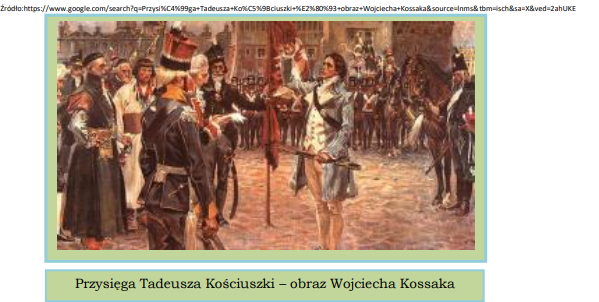 - w skład wojska polskiego wchodziły regularne odziały, a także chłopi uzbrojeni w kosy ustawione na sztorc. Nazywano ich kosynierami- pierwszą zwycięską bitwę stoczono z Rosjanami pod Racławicami pod Krakowem. W bitwie zasłużyli się kosynierzy, a szczególnie chłop Wojciech Bartos nagrodzony za to przez
 T. Kościuszkę (zobacz ilustracje panoramy racławickiej na str.176 podręcznika)-Tadeusz Kościuszko 7 V 1794 r. ogłosił Uniwersał Połaniecki (ważny dokument) – poprawiał położenie chłopów i zachęcał ich do udziału w powstaniu- przywódcą powstania w Warszawie był Jan Kiliński na czele powstańców na Litwie    stanął gen. Jakub Jasiński- w lipcu 1794 r. wojska rosyjskie i pruskie przystąpiły do oblężenia Warszawy przerwanego   na skutek wybuchu powstania w Wielkopolsce– z pomocą do Wielkopolski wyruszył gen. Jan Henryk Dąbrowski - 10 X 1794 r. po klęsce pod Maciejowicami Kościuszko dostał się do niewoli rosyjskiej, awojska carskie zdobyły szturmem Pragę 4 XI 1794 r.-kolejne bitwy jednak Kościuszko przegrał, dotkliwą klęskę jego wojsko poniosło pod Maciejowicami, a dowódca powstania dostał się do niewoli rosyjskiej. Niedługo potem powstanie upadło. -skutkiem klęski powstania było dokonanie przez zaborców- Rosję, Austrię i Prusy  3 rozbioru Polski w 1795 r. :- Prusy zabrały zach. część Mazowsza z Warszawą- Austria otrzymała południową i wschodnią część Mazowsza- Rosja przejęła Litwę, Polesie, Wołyń oraz ziemie białoruskiePolska zniknęła z mapy Europy na 123 lata.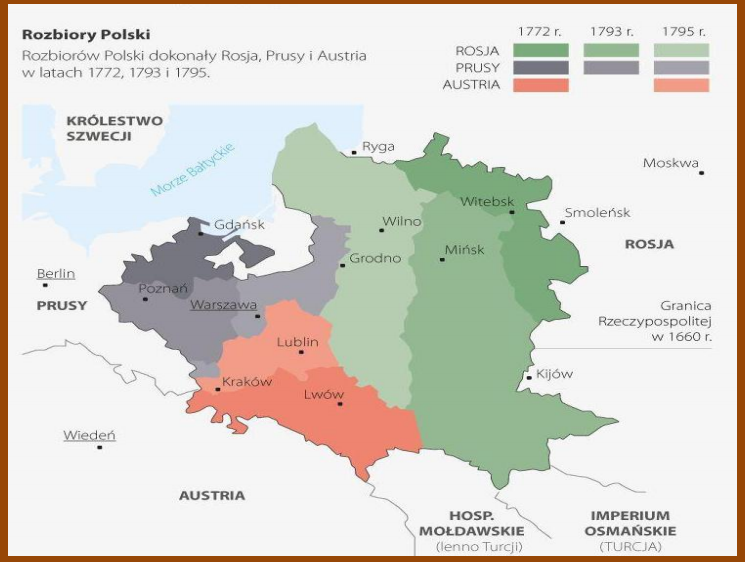 Ciekawostka-Tadeusz Kościuszko jest nazywany „ bohaterem dwóch narodów” ponieważ jak widzieliście na filmie walczył też o niepodległość Stanów Zjednoczonych, gdzie uzyskał sławę i szacunek wielu wybitnych Amerykanów.Podsumowanie:Mam nadzieję, że zrozumieliście jakie były zasługi Tadeusza Kościuszki dla naszego kraju.A teraz przeczytajcie temat z podręcznika i zamieszczone notatki . Zapamiętajcie najważniejsze wydarzenia, daty i pojęcia. Następnie wykonaj test sprawdzający. Wykonajcie test na podanej stronie:
https://zbigniew1.testportal.pl
    Hasło-                   powstanie1Należy wpisać-przekopiować podany link, wpisać hasło. Czas na rozwiązanie testu 45 min. godzina. Test będzie aktywny do 6.05. Powodzenia!